2/c. melléklet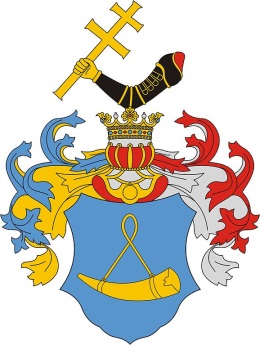 ELSZÁMOLÁSI ADATLAP1.	Támogatott neve: ………………………………………………………………………2.	Székhelye: ………..…………………………………………..………………………3.	Képviselő neve, elérhetősége (e-mail, telefon): …………………………………… 4.	Adószám: ……………………………………………………………………………5.	Nyilvántartási szám: .…………………………………………………………………6.	Az elszámolás tekintetében kapcsolattartó neve, elérhetősége (e-mail, telefon): ………………………………………………………………………………………7.	Pályázati azonosító: JB-TÁBOR-2020- …………………8.	Támogatást megítélő szerv neve: …………………………………...………………9.	Támogatást megítélő szerv döntésének száma: ………………………………………10.	Támogatási megállapodás iktatószáma: PH/……..…./2020.11.	Elszámolási határidő: 2020. szeptember 30.12.	A támogatásként elnyert összeg: …………………………………Ft13.	Az elszámolásban benyújtott számlák bruttó összege: ……………………FtEbből 	a) a támogatás terhére elszámolt összeg: …………...………….Ft	b) más támogatás terhére elszámolt összeg: ……………….…. Ft	c) önerőként megjelenő összeg: ………………………………. Ft	d) visszafizetendő támogatási összeg: …………..............…….. Ft14.	Az elszámolásban szereplő számlákkal, egyéb számviteli bizonylatokkal kapcsolatosan ÁFA levonási jogosultsága van-e? 		igen		nem15.	Az elszámoláshoz benyújtásra került költségösszesítő lapok száma: ………… dbAlulírott büntetőjogi felelősségem tudatában kijelentem, hogy a 12. pontban megjelölt támogatási összeg kizárólag a 10. pont szerinti Támogatási megállapodásban megjelölt támogatási célnak megfelelően, a megállapodás rendelkezései szerint került felhasználásra,a csatolt számlák kizárólag a 9. pont szerinti döntés alapján kapott támogatás elszámolásához kerültek felhasználásra,az elszámolásban közölt adatok a valóságnak megfelelnek.Aláírásommal hozzájárulok ahhoz, hogy a Támogató a fent megadott adatokat a vonatkozó jogszabályoknak megfelelően feldolgozza, kezelje, megőrizze, és a nyilvánosságra hozza.Kelt: Jászberény, 	………………………………	(cégszerű) aláírásKöltségösszesítő lapTámogatott neve: ……………………………………………………..Sor-számMegnevezésSzállítóBizonylat-számNettó összeg (Ft)Bruttó összeg (Ft)Támogatás terhére elszámolt összeg (Ft)Más támogatás terhére elszámolt összeg (Ft)Önerőként megjelenő összeg (Ft)Összesen: